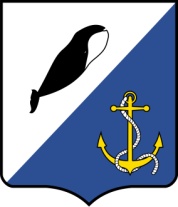 АДМИНИСТРАЦИЯПРОВИДЕНСКОГО ГОРОДСКОГО ОКРУГАПОСТАНОВЛЕНИЕВ соответствии со статьёй 179 Бюджетного кодекса Российской Федерации, Федеральным законом от 6 октября 2003 г. № 131-ФЗ «Об общих принципах организации местного самоуправления в Российской Федерации», Уставом Провиденского городского округа, Администрация Провиденского городского округаПОСТАНОВЛЯЕТ:Внести в постановление Администрации Провиденского городского округа от 28.07.2020 № 208 «Об утверждении муниципальной программы «Переселение граждан из аварийного жилищного фонда Провиденского городского округа в 2020-2022 годах»» (далее – муниципальная программа) следующие изменения:1.1. В названии и по всему тексту постановления слова «в 2020-2022 годах» заменить словами «в 2020-2023 годах». 1.2. Раздел «Объемы и источники финансирования» паспорта муниципальной программы изложить в следующей редакции:1.3. Раздел «Целевые индикаторы (показатели) муниципальной программы» паспорта муниципальной программы изложить в следующей редакции:1.4. Раздел «Ожидаемые результаты реализации муниципальной Программы» паспорта муниципальной программы изложить в следующей редакции:1.5. В разделе 2 абзац 1 изложить в следующей редакции:«Количество расселенных аварийных жилых помещений (приложение 1). 2020 г. – 0 шт.;2021 г. – 39 шт.;2022 г. – 60 шт.;2023 г. – 23 шт.1.6. Приложение 1 к муниципальной программе изложить в редакции согласно приложению 1 к настоящему постановлению;1.7. Приложение 2 к муниципальной программе изложить в редакции согласно приложению 2 к настоящему постановлению.Приложение 1 к постановлению Администрации Провиденского городского округа от 27 мая 2021 г. № 213«Приложение 1к муниципальной программе «Переселение граждан из аварийного жилищного фонда Провиденского городского округа в 2020-2023 годах»».Приложение 2 к постановлению Администрации Провиденского городского округа от 27 мая 2021 г. № 213Подготовлено:							     Парамонов В.В.		Согласовано:							       Веденьева Т.Г.							                                                                                                    Красикова Е.А. Разослано: дело, Управление финансов, экономики и имущественных отношений, Управление промышленной политики, сельского хозяйства, продовольствия и торговли2. Обнародовать настоящее постановление на официальном сайте Провиденского городского округа (http://www.provadm.ru).3. Настоящее постановление вступает в силу со дня обнародования.4.Контроль за исполнением настоящего постановления оставляю за собой. от27 мая 2021 г.№213п.г.т. ПровиденияО внесении изменений в постановление Администрации Провиденского городского округа от 28.07.2020 № 208 «Об утверждении муниципальной программы «Переселение граждан из аварийного жилищного фонда Провиденского городского округа в 2020-2022 годах» Объемы и источникифинансированияОбщий объём бюджетных ассигнований муниципальной программы составляет 1 082 862 385,50 рубля, из них:за счет средств окружного бюджета – 1 081 771 958,65 рубляза счёт средств местного бюджета – 1 090 426,85 рубля, в том числе по годам:     2020 год – 32 021 479,05 рубля;     2021 год – 395 515 881,45 рубля;     2022 год – 452 038 565,00 рублей.     2023 год – 256 746 460,00 рублей.Целевые индикаторы (показатели) муниципальной программыКоличество расселенных аварийных жилых помещений. 2020 г. – 0 шт.;2021 г. – 39 шт.;2022 г. – 60 шт.;2023 г. – 23 шт.Ожидаемые результаты реализации муниципальной ПрограммыПереселение из аварийного жилищного фонда 122 семьи«Перечень и сведения о целевых индикаторах и показателях муниципальной программы «Переселение граждан из аварийного жилищного фонда Провиденского городского округа в 2020-2023 годах»«Перечень и сведения о целевых индикаторах и показателях муниципальной программы «Переселение граждан из аварийного жилищного фонда Провиденского городского округа в 2020-2023 годах»«Перечень и сведения о целевых индикаторах и показателях муниципальной программы «Переселение граждан из аварийного жилищного фонда Провиденского городского округа в 2020-2023 годах»«Перечень и сведения о целевых индикаторах и показателях муниципальной программы «Переселение граждан из аварийного жилищного фонда Провиденского городского округа в 2020-2023 годах»«Перечень и сведения о целевых индикаторах и показателях муниципальной программы «Переселение граждан из аварийного жилищного фонда Провиденского городского округа в 2020-2023 годах»«Перечень и сведения о целевых индикаторах и показателях муниципальной программы «Переселение граждан из аварийного жилищного фонда Провиденского городского округа в 2020-2023 годах»«Перечень и сведения о целевых индикаторах и показателях муниципальной программы «Переселение граждан из аварийного жилищного фонда Провиденского городского округа в 2020-2023 годах»«Перечень и сведения о целевых индикаторах и показателях муниципальной программы «Переселение граждан из аварийного жилищного фонда Провиденского городского округа в 2020-2023 годах»№ п/пНаименование показателя (индикатора)Единица измеренияЗначения показателейЗначения показателейЗначения показателейЗначения показателейОтветственный исполнительОтветственный исполнитель№ п/пНаименование показателя (индикатора)Единица измерения2020202120222023123456788Количество расселенных аварийных жилых помещенийединиц0396023УППСХПиТ администрации Провиденского городского округа УППСХПиТ администрации Провиденского городского округа Приложение 2Приложение 2Приложение 2к муниципальной программе «Переселение граждан из аварийного жилищного фонда Провиденского городского округа в 2020-2023 годах»к муниципальной программе «Переселение граждан из аварийного жилищного фонда Провиденского городского округа в 2020-2023 годах»к муниципальной программе «Переселение граждан из аварийного жилищного фонда Провиденского городского округа в 2020-2023 годах»Ресурсное обеспечение муниципальной программы «Переселение граждан из аварийного жилищного фонда Провиденского городского округа в 2020-2023 годах»Ресурсное обеспечение муниципальной программы «Переселение граждан из аварийного жилищного фонда Провиденского городского округа в 2020-2023 годах»Ресурсное обеспечение муниципальной программы «Переселение граждан из аварийного жилищного фонда Провиденского городского округа в 2020-2023 годах»Ресурсное обеспечение муниципальной программы «Переселение граждан из аварийного жилищного фонда Провиденского городского округа в 2020-2023 годах»Ресурсное обеспечение муниципальной программы «Переселение граждан из аварийного жилищного фонда Провиденского городского округа в 2020-2023 годах»Ресурсное обеспечение муниципальной программы «Переселение граждан из аварийного жилищного фонда Провиденского городского округа в 2020-2023 годах»Ресурсное обеспечение муниципальной программы «Переселение граждан из аварийного жилищного фонда Провиденского городского округа в 2020-2023 годах»Ресурсное обеспечение муниципальной программы «Переселение граждан из аварийного жилищного фонда Провиденского городского округа в 2020-2023 годах»Ресурсное обеспечение муниципальной программы «Переселение граждан из аварийного жилищного фонда Провиденского городского округа в 2020-2023 годах»Ресурсное обеспечение муниципальной программы «Переселение граждан из аварийного жилищного фонда Провиденского городского округа в 2020-2023 годах»Ресурсное обеспечение муниципальной программы «Переселение граждан из аварийного жилищного фонда Провиденского городского округа в 2020-2023 годах»Ресурсное обеспечение муниципальной программы «Переселение граждан из аварийного жилищного фонда Провиденского городского округа в 2020-2023 годах»Ресурсное обеспечение муниципальной программы «Переселение граждан из аварийного жилищного фонда Провиденского городского округа в 2020-2023 годах»Ресурсное обеспечение муниципальной программы «Переселение граждан из аварийного жилищного фонда Провиденского городского округа в 2020-2023 годах»Ресурсное обеспечение муниципальной программы «Переселение граждан из аварийного жилищного фонда Провиденского городского округа в 2020-2023 годах»Ресурсное обеспечение муниципальной программы «Переселение граждан из аварийного жилищного фонда Провиденского городского округа в 2020-2023 годах»Ресурсное обеспечение муниципальной программы «Переселение граждан из аварийного жилищного фонда Провиденского городского округа в 2020-2023 годах»Ресурсное обеспечение муниципальной программы «Переселение граждан из аварийного жилищного фонда Провиденского городского округа в 2020-2023 годах»Ресурсное обеспечение муниципальной программы «Переселение граждан из аварийного жилищного фонда Провиденского городского округа в 2020-2023 годах»Ресурсное обеспечение муниципальной программы «Переселение граждан из аварийного жилищного фонда Провиденского городского округа в 2020-2023 годах»Ресурсное обеспечение муниципальной программы «Переселение граждан из аварийного жилищного фонда Провиденского городского округа в 2020-2023 годах»Ресурсное обеспечение муниципальной программы «Переселение граждан из аварийного жилищного фонда Провиденского городского округа в 2020-2023 годах»Ресурсное обеспечение муниципальной программы «Переселение граждан из аварийного жилищного фонда Провиденского городского округа в 2020-2023 годах»Ресурсное обеспечение муниципальной программы «Переселение граждан из аварийного жилищного фонда Провиденского городского округа в 2020-2023 годах»Ресурсное обеспечение муниципальной программы «Переселение граждан из аварийного жилищного фонда Провиденского городского округа в 2020-2023 годах»Ресурсное обеспечение муниципальной программы «Переселение граждан из аварийного жилищного фонда Провиденского городского округа в 2020-2023 годах»№ п/п№ п/пНаименование направления, раздела, мероприятияПериод реализации мероприятий (в том числе по годам)Период реализации мероприятий (в том числе по годам)Объем финансовых ресурсов, руб.Объем финансовых ресурсов, руб.Объем финансовых ресурсов, руб.Объем финансовых ресурсов, руб.Объем финансовых ресурсов, руб.Объем финансовых ресурсов, руб.Ответственный исполнительОтветственный исполнитель№ п/п№ п/пНаименование направления, раздела, мероприятияПериод реализации мероприятий (в том числе по годам)Период реализации мероприятий (в том числе по годам)ВсегоВсегов том числе средства:в том числе средства:в том числе средства:в том числе средства:Ответственный исполнительОтветственный исполнитель№ п/п№ п/пНаименование направления, раздела, мероприятияПериод реализации мероприятий (в том числе по годам)Период реализации мероприятий (в том числе по годам)ВсегоВсегофедерального бюджетаокружного бюджетаокружного бюджетаместного бюджетаОтветственный исполнительОтветственный исполнитель11233445667881 1 Приобретение (выкуп) жилых помещений у застройщикаИтогоИтого1 082 862 385,501 082 862 385,5001 081 771 958,651 081 771 958,651 090 426,85УППСХПиТ Администрации Провиденского городского округа УППСХПиТ Администрации Провиденского городского округа 1 1 Приобретение (выкуп) жилых помещений у застройщика2020202032 021 479,0532 021 479,05031 981 900,0031 981 900,0039 579,05УППСХПиТ Администрации Провиденского городского округа УППСХПиТ Администрации Провиденского городского округа 1 1 Приобретение (выкуп) жилых помещений у застройщика20212021 395 515 881,45 395 515 881,450395 120 363,65395 120 363,65395 517,80УППСХПиТ Администрации Провиденского городского округа УППСХПиТ Администрации Провиденского городского округа 1 1 Приобретение (выкуп) жилых помещений у застройщика20222022452 038 565,00452 038 565,000451 586 523,00451 586 523,00452 042,00УППСХПиТ Администрации Провиденского городского округа УППСХПиТ Администрации Провиденского городского округа 1 1 Приобретение (выкуп) жилых помещений у застройщика20232023256 746 460,00256 746 460,000256 489 712,00256 489 712,00256 748,00УППСХПиТ Администрации Провиденского городского округа УППСХПиТ Администрации Провиденского городского округа Заместительглавы АдминистрацииВ.В. Парамонов